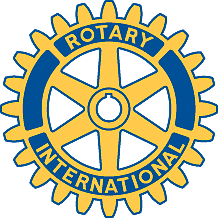 Rotary Club of Carleton Place and Mississippi Mills       Meeting of June 16th, 2009Marion chaired the meeting, and welcomed Mike Coxon, Executive Director of the Mills Community Support, and Fraser's partner Carolyn.We will run the barbecue from 11:00 am to 1:00 pm as invited at the opening of the new Chamber of Commerce, in the former train station. Several members agreed to attend during the event to sell hamburgers, hot dogs and so on. Marion and Gordon will arrange to buy supplies, and left-overs can be used for the handover meeting, which is also next Tuesday, June 23rd. Mike and Carolyn will lend their barbecues, and Fraser will transport them in his truck. Hot-dogs will be priced at $2, and hamburgers at $3.A sign-up sheet for dessert or salad for the handover meeting was circulated. (Almost everyone has volunteered dessert so far – we need some salads?)The donations committee approved a $250 donation to the Yellow Ribbon Musical Tribute, to be held on July 12th at the Carleton Place Legion Hall.Volunteers for the Almonte CeltFest for July 10th to 12th are requested.Robert reported on arrangements for the Jam. Friday evening is well covered, but there is still a need for more people on Saturday and Sunday. Please email him if you can spare some time – you get in for free, and it is good fun.Mike Coxon then gave a description of the Mills Support's plan for more affordable housing. There is a good likelihood of government funding at a level which should make it possible to build between 25 and 40 new units. Some of these will be rent-geared-to-income. There will be a mixture of one bedroom and two bedroom units. The new development will be called “Country Streets 2”.  This is their third try to get funding, but it now seems likely to go through. Clients pay up to 80% of market value. Great care is taken with protecting clients' privacy in financial matters.Affordable housing with support services enables people to maintain their independence much longer, and reduces the demand on the health service and nursing home services.Agenda for next few meetingsJune 23rd – handover meeting at Gordon and Lorna's houseNO MEETING June 30th – the next meeting will be on July 6th at Waterside.August 4th – possible District Governor visit, but we are negotiating to change this to a later date.Club ActivitiesJune 23rd - Chamber of Commerce BarbecueJuly 10-12th - Almonte CeltFestJuly 12th – Yellow Ribbon Musical TributeJuly 31st-Aug 2nd – 50/50 draw at Riverside Jam.